МУНИЦИПАЛЬНОЕ БЮДЖЕТНОЕ ДОШКОЛЬНОЕ ОБРАЗОВАТЕЛЬНОЕ УЧРЕЖДЕНИЕ «ДЕТСКИЙ САД КОМБИНИРОВАННОГО ВИДА № 108»ПРИКАЗ от 27.09.2019 г.                                                                                                                                                 № 83На основании запросов родителей воспитанников (законных представителей) в области дополнительного образования, в соответствии с Законом РФ № 273 от 29.19.2012 г «Об образовании», Законом РФ «О защите прав потребителей», Правилами приема на обучение в ДОУ, лицензией от № 1906 выданной 02.03.2017 года Департаментом образования Ивановской области на срок бессрочно,  Постановлением Правительства РФ N 706 от 15 августа 2013 г. «Об утверждении правил оказания платных образовательных услуг», Уставом МБДОУ «Детский сад комбинированного вида  № 108», Положением об оказании платных образовательных услуг МБДОУ «Детский сад комбинированного вида № 108»ПРИКАЗЫВАЮ:1. В 2019-2020 учебном году ввести платные образовательные услуги на основании индивидуальных договоров с родителями (законными представителями) воспитанников.2. Оставляю за собой функции ответственного лица за:- организацию платных образовательных услуг и услуг в сфере образования, контроля качества их предоставления;- обеспечение получения родителями воспитанников (законными представителями) полной и достоверной информации об исполнителе и оказываемых образовательных услугах, содержащей следующие сведения: перечень документов, подтверждающих право учреждения на оказание дополнительных платных услуг и регламентирующих этот вид деятельности, сведения о должностных лицах учреждения, ответственных за оказание платных образовательных услуг, о педагогических работниках, принимающих участие в оказании платных образовательных услуг, перечень образовательных услуг с указанием их стоимости по договору, график проведения занятий в порядке оказания платных образовательных услуг и их оплаты:- предоставление по требованию потребителей Устава дошкольного образовательного учреждения, лицензии на право ведения образовательной деятельности, свидетельство государственной аккредитации и других документов, регламентирующих образовательную деятельность, адресов и телефонов Учредителя, образцов договоров с родителями (законными представителями), программ дополнительных платных услуг, других сведений, относящихся к договору, порядку предоставления оплаты дополнительных услуг.3. Предоставить на платной основе: занятия в групповой форме в кружках «Веселый английский», «Умелые ручки».4. Утвердить список воспитанников по платным образовательным услугам:   «Веселый английский» - 35 человек, «Умелые ручки» - 45 человек.5. Назначить педагогами дополнительного образования руководителями кружков:- «Веселый английский» - Образцова Вера Владимировна;- «Умелые ручки» - Морозова Светлана Владимировна.6. Оформить правовые отношения с лицами, участвующими в организации и предоставлении платных образовательных услуг, на основании трудовых договоров.7. Утвердить нагрузку: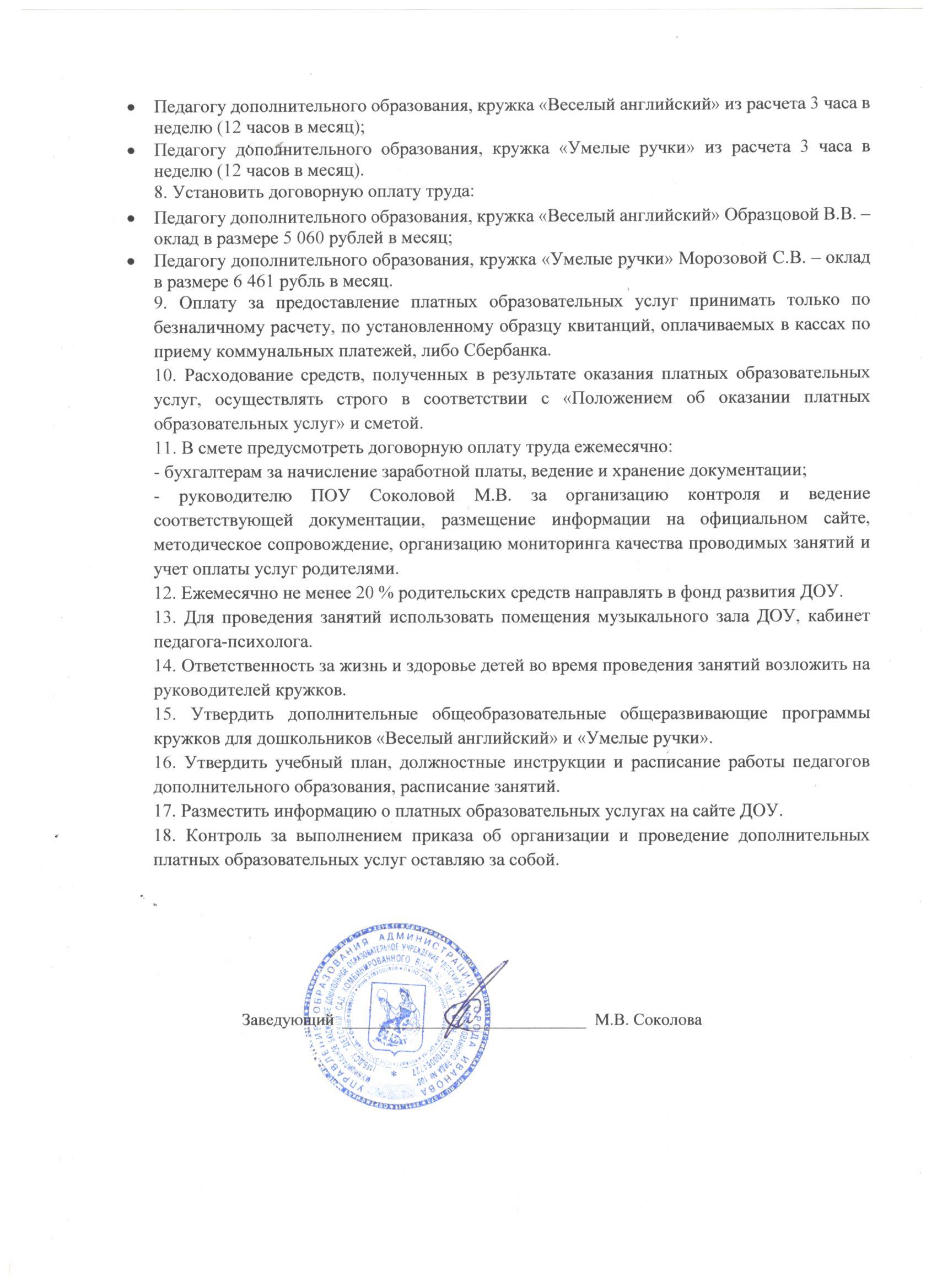 